ПРИЛОЖЕНИЕ 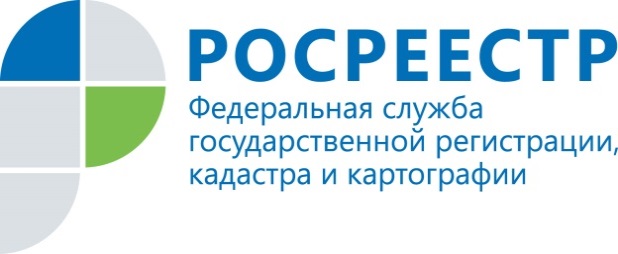 ПРЕСС-РЕЛИЗ19.05.2020 г. Управлением Росреестра по Удмуртии зарегистрированы договоры долевого участия по льготной ипотеке под 6,5 %Управлением Росреестра по Удмуртии по состоянию на 15 мая 2020 года зарегистрировано 33 договора долевого участия по льготной ипотеке со ставкой 6, 5 % годовых. «Количество поступивших заявлений на государственную регистрацию прав в электронном виде составило 24, - рассказывает заместитель руководителя Управления Росреестра по Удмуртии Александр Кувшинов. - Государственная регистрация прав собственности проведена регистрирующим органом в минимальные сроки – в течение одного рабочего дня. При этом на город Ижевск пришлось 100 процентов договоров долевого участия».Напомним, 23 апреля 2020 года Правительство Российской Федерации утвердило новую государственную программу льготной ипотеки со ставкой 6,5% годовых. Оформить льготную ипотеку в новостройке можно будет до 1 ноября 2020 года. При этом льготная ставка сохранится на весь срок кредита.Контакты для СМИПресс-служба Управления Росреестра по Удмуртской Республике8 (3412)78-63-56pressa@r18.rosreestr.ruhttps://rosreestr.ruhttps://vk.com/club161168461г.Ижевск, ул. М. Горького, 56.